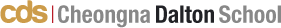 Dear parents,P.E. teacherMs. Mijin Kim, a current P.E. teacher, is going to transferred to Hangaram High School as of Mar 1st. She had contributed herself since CDS was established. I want to wish her farewell. I would like to introduce our new P.E. teacher, Mr. Jacob Morris. As you already knew, he majored in P.E. I will gave limitless support him for successful P.E. class.2. Library Day (Wednesday, Feb 17th, 1:00~4:00)We will have Library Day tomorrow. I would like to invite parents please join us. Kindly come to FP library by 1:00. You can find details from the last announcement.3. Term 3 Assembly (Monday, Feb 22nd, 10:30~12:00)I would like to invite 2nd and 3rd graders’ parents because 2nd and 3rd graders are preparing small performance. For anyone who is available, please come to Dalton Hall, starting at 10:20.4. Year Book Photo Shoot(Wednesday, Feb 24th)All students must wear white polo shirts and a cardigan (Don’t let them wear P.E. cloth even though they have P.E. class). The photo shoot will start at 9:005. Field Trip: We will go on a field trip on Mar 3rd as scheduled.Thank you for your cooperationFeb 16th, 2016Principal Shim Okryung학부모 여러분 안녕하십니까?2016년 새해를 시작한지 엊그제 갖은데 벌써 2월이 되었습니다. CDS 가족 여러분도 새해에 계획한 모든 일들이 잘되시길 바랍니다. 오늘 저는 Term 4에 달라질 일 한 가지와 다가오는 행사에 대해 부모님들께 안내하고 협조를 요청드립니다. 1. P.E. : 지금까지 초등 PE를 지도해주셨던 미진선생님께서 3월 1일자로 한가람고등학교로 돌아가게 되었습니다. 미진선생님은 CDS 설립당시부터 일하셨던 분이십니다. 앞으로 선생님께서 하시는 일들이 더욱 잘 되길 기원해드립니다.앞으로 초등 PE는 Mr. Jacob Morris께서 지도해주실 것입니다. 이미 교사 프로필을 보셔서 아시겠지만, Mr. Jacob Morris은 체육을 전공하신 분이십니다. 선생님께서 학생들을 잘 지도할 수 있도록 최선을 다해 지원하겠습니다.2. Library Day (2월 17일 수요일 오후 1시~4시) : 내일은 Library day 행사가 있는 날입니다. 모든 부모님들을 초대했으니 부모님들께서는 오후 1시까지 도서실로 와 주시기 바랍니다. (구체적인 내용은 홈페이지 참조)3.Term 3 Assembly (2월 22일 10시 30분~12:00시) : 2~3학년 어린이들의 간단한 performance 가 있을 예정입니다. 2~3학년 부모님들을 초대합니다. 시간이 되시는 부모님들께서는 10시 20분까지 Dalton Hall로 오시기 바랍니다.4.Year Book Photo Shoot (2월 24일 수요일) : 흰색 폴로 티와 카디건을 입고 옵니다. (체육이 들어 있는 학급에서도 꼭 흰색 폴로와 카디건을 입고 옵니다.) 사진촬영은 오전 9시부터 시작됩니다.5.현장학습 : 예정대로 3월 3일에 실시됩니다. 늘 학교 일에 협조해주시는 CDS FP 부모님들께 감사드립니다. 2016. 2. 16청라달튼 외국인학교 초등교장 심옥령